ПЛАНПроведения открытых онлайн – уроков, реализуемых с учетом опыта цикла открытых уроков «ПроеКТОриЯ», направленных на раннюю профориентацию2022-202 учебный год.Дата Мероприятие 13   сентября 2022КОМПЕТЕНЦИЯ "ХУДОЖНИК-АНИМАТОР"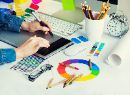 http://шоупрофессий.рф/s3e316  сентября 2022КАЖЕТСЯ, МУЛЬТИК СОБИРАЕТСЯ: О СОВРЕМЕННОЙ АНИМАЦИИ В РОССИИ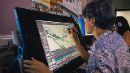 http://шоупрофессий.рф/s3e420сентября 2022КОМПЕТЕНЦИЯ "ГРАФИЧЕСКИЙ ДИЗАЙН"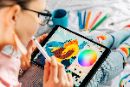 http://шоупрофессий.рф/episodes23сентября 2022Я ДИЗАЙНЕР, Я ТАК ВИЖУ: О РЕАЛИЗАЦИИ В ПРОФЕССИИ ОТ УСПЕШНЫХ И ВОСТРЕБОВАННЫХ ДИЗАЙНЕРОВ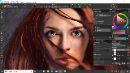 http://шоупрофессий.рф/episodes28сентября 2022КОМПЕТЕНЦИЯ "ЭЛЕКТРОНИКА"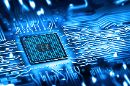 http://шоупрофессий.рф/episodes30сентября 2022СХЕМА УСПЕХА: О ПОСТРОЕНИИ КАРЬЕРЫ ОТ УСПЕШНЫХ ПРОФЕССИОНАЛОВ И О ДОСТИЖЕНИЯХ ЭЛЕКТРОНИКИ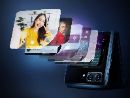 http://шоупрофессий.рф/episodes7октября 2022КОМПЕТЕНЦИЯ АГРОНОМИЯ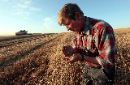 http://шоупрофессий.рф/episodes12октября 2022ПОЛЕ ВОЗМОЖНОСТЕЙ: О СОВРЕМЕННОМ СЕЛЬСКОМ ХОЗЯЙСТВЕ В РОССИИ И ПРОФЕССИОНАЛЬНЫХ ПЕРСПЕКТИВАХ ОТ УСПЕШНЫХ СПЕЦИАЛИСТОВ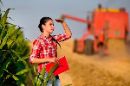 http://шоупрофессий.рф/episodes18октября 2022КОМПЕТЕНЦИЯ "ВЕБ-ТЕХНОЛОГИИ"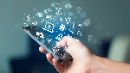 http://шоупрофессий.рф/episodes21октября 2022О ЗНАЧЕНИИ СОВРЕМЕННЫХ ВЕБ-ТЕХНОЛОГИЙ В ЖИЗНИ КАЖДОГО ЧЕЛОВЕКА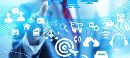 http://шоупрофессий.рф/episodes8ноября 2022КОМПЕТЕНЦИЯ "СУХОЕ СТРОИТЕЛЬСТВО И ШТУКАТУРНЫЕ РАБОТЫ"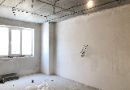 http://шоупрофессий.рф/episodes11ноября 2022СТРОИТЕЛИ БУДУЩЕГО: О ВОСТРЕБОВАННЫХ СТРОИТЕЛЬНЫХ ПРОФЕССИЯХ И СОВРЕМЕННЫХ ТЕХНОЛОГИЯХ В ОБУЧЕНИИ ЭТОМУ МАСТЕРСТВУ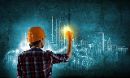 http://шоупрофессий.рф/episodes15ноября 2022КОМПЕТЕНЦИЯ "ОБРАБОТКА ЛИСТОВОГО МАТЕРИАЛЫ"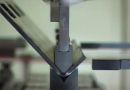 http://шоупрофессий.рф/episodes23ноября 2022МОРЕ ПО КОЛЕНО: О ВАЖНОСТИ СУДОСТРОЕНИЯ, СОВРЕМЕННЫХ СУДАХ И ПРОФЕССИОНАЛЬНЫХ ВОЗМОЖНОСТЯХ ОТ УСПЕШНЫХ МАСТЕРОВ СВОЕГО ДЕЛА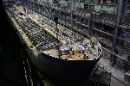 http://шоупрофессий.рф/episodes29ноября 2022КОМПЕТЕНЦИЯ "ОБСЛУЖИВАНИЕ АВИАЦИОННОЙ ТЕХНИКИ"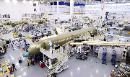 http://шоупрофессий.рф/episodes2декабря 2022ПРОФЕССИОНАЛЬНЫЙ ВЗЛЕТ: О ТОНКОСТЯХ РАБОТЫ И КАРЬЕРНЫХ ВОЗМОЖНОСТЯХ В АВИАСТРОЕНИИ"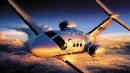 http://шоупрофессий.рф/episodes6декабря 2022КОМПЕТЕНЦИЯ "ОБЛИЦОВКА ПЛИТКОЙ "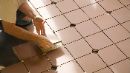 http://шоупрофессий.рф/episodes9декабря 2022И ПАЗЛ СЛОЖИТСЯ: ШКОЛЬНИКАМ И СТУДЕНТАМ - О ВОЗМОЖНОСТЯХ ДЛЯ ПОСТРОЕНИЯ УСПЕШНОГО ПРОФЕССИОНАЛЬНОГО ПУТИ В ОТРАСЛИ СТРОИТЕЛЬСТВА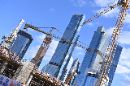 http://шоупрофессий.рф/episodes